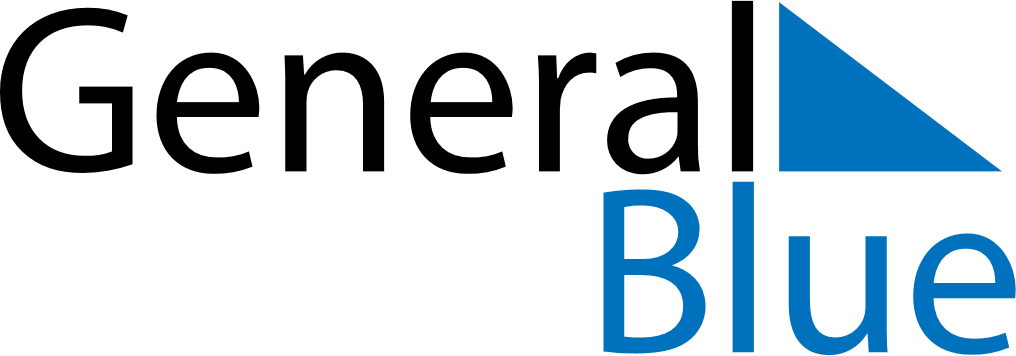 January 2024January 2024January 2024January 2024January 2024January 2024Pontian Kechil, Johor, MalaysiaPontian Kechil, Johor, MalaysiaPontian Kechil, Johor, MalaysiaPontian Kechil, Johor, MalaysiaPontian Kechil, Johor, MalaysiaPontian Kechil, Johor, MalaysiaSunday Monday Tuesday Wednesday Thursday Friday Saturday 1 2 3 4 5 6 Sunrise: 7:08 AM Sunset: 7:10 PM Daylight: 12 hours and 2 minutes. Sunrise: 7:08 AM Sunset: 7:11 PM Daylight: 12 hours and 2 minutes. Sunrise: 7:09 AM Sunset: 7:11 PM Daylight: 12 hours and 2 minutes. Sunrise: 7:09 AM Sunset: 7:12 PM Daylight: 12 hours and 2 minutes. Sunrise: 7:10 AM Sunset: 7:12 PM Daylight: 12 hours and 2 minutes. Sunrise: 7:10 AM Sunset: 7:12 PM Daylight: 12 hours and 2 minutes. 7 8 9 10 11 12 13 Sunrise: 7:11 AM Sunset: 7:13 PM Daylight: 12 hours and 2 minutes. Sunrise: 7:11 AM Sunset: 7:13 PM Daylight: 12 hours and 2 minutes. Sunrise: 7:11 AM Sunset: 7:14 PM Daylight: 12 hours and 2 minutes. Sunrise: 7:12 AM Sunset: 7:14 PM Daylight: 12 hours and 2 minutes. Sunrise: 7:12 AM Sunset: 7:15 PM Daylight: 12 hours and 2 minutes. Sunrise: 7:13 AM Sunset: 7:15 PM Daylight: 12 hours and 2 minutes. Sunrise: 7:13 AM Sunset: 7:15 PM Daylight: 12 hours and 2 minutes. 14 15 16 17 18 19 20 Sunrise: 7:13 AM Sunset: 7:16 PM Daylight: 12 hours and 2 minutes. Sunrise: 7:14 AM Sunset: 7:16 PM Daylight: 12 hours and 2 minutes. Sunrise: 7:14 AM Sunset: 7:17 PM Daylight: 12 hours and 2 minutes. Sunrise: 7:14 AM Sunset: 7:17 PM Daylight: 12 hours and 2 minutes. Sunrise: 7:15 AM Sunset: 7:17 PM Daylight: 12 hours and 2 minutes. Sunrise: 7:15 AM Sunset: 7:18 PM Daylight: 12 hours and 2 minutes. Sunrise: 7:15 AM Sunset: 7:18 PM Daylight: 12 hours and 2 minutes. 21 22 23 24 25 26 27 Sunrise: 7:16 AM Sunset: 7:18 PM Daylight: 12 hours and 2 minutes. Sunrise: 7:16 AM Sunset: 7:19 PM Daylight: 12 hours and 2 minutes. Sunrise: 7:16 AM Sunset: 7:19 PM Daylight: 12 hours and 2 minutes. Sunrise: 7:16 AM Sunset: 7:19 PM Daylight: 12 hours and 2 minutes. Sunrise: 7:17 AM Sunset: 7:19 PM Daylight: 12 hours and 2 minutes. Sunrise: 7:17 AM Sunset: 7:20 PM Daylight: 12 hours and 2 minutes. Sunrise: 7:17 AM Sunset: 7:20 PM Daylight: 12 hours and 3 minutes. 28 29 30 31 Sunrise: 7:17 AM Sunset: 7:20 PM Daylight: 12 hours and 3 minutes. Sunrise: 7:17 AM Sunset: 7:20 PM Daylight: 12 hours and 3 minutes. Sunrise: 7:17 AM Sunset: 7:21 PM Daylight: 12 hours and 3 minutes. Sunrise: 7:18 AM Sunset: 7:21 PM Daylight: 12 hours and 3 minutes. 